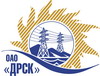 Открытое Акционерное Общество«Дальневосточная распределительная сетевая  компания»Протокол № 308/МТПиР-ВПзаседания закупочной комиссии по выбору победителя закрытого электронного запроса цен на право заключения договора закупка № 858 раздел  2.2.2. ГКПЗ 2015 	закупка 858  - «Станки промышленные (АЭС, ЮЯ ЭС)»ПРИСУТСТВОВАЛИ:	На заседании присутствовали 9 членов Закупочной комиссии 2 уровня. ВОПРОСЫ, ВЫНОСИМЫЕ НА РАССМОТРЕНИЕ ЗАКУПОЧНОЙ КОМИССИИ: О  рассмотрении результатов оценки заявок Участников.О признании предложения ЗАО "ЛССП"   не соответствующим условиям запроса цен.О признании предложения ЗАО "Гигант" не соответствующим условиям запроса цен.О признании предложения соответствующим условиям запроса цен.О признании закупки несостоявшейся.ВОПРОС 1 «О рассмотрении результатов оценки заявок Участников»ОТМЕТИЛИ:Извещение о проведении закрытого запроса цен опубликовано на сайте в информационно-телекоммуникационной сети «Интернет» www.zakupki.gov.ru от 26.02.2015 г. № 31502092351.Процедура вскрытия конвертов с предложениями  участников запроса предложений проводилась 08:00 московского времени 11.03.2015 на Торговой площадке Системы www.b2b-energo.ru автоматически.Планируемая стоимость лота в ГКПЗ ОАО «ДРСК» составляет:  1 307 288,14 руб.  без учета НДС (1 542 600,00 руб. с учетом НДС).До момента окончания срока подачи предложений Участниками запроса предложений было поданы 3 (три) предложения:Члены закупочной комиссии, специалисты Организатора запроса предложений и приглашенные эксперты изучили поступившие предложения участников. Результаты экспертной оценки предложений Участников отражены в сводном экспертном заключении.ВОПРОС 2 «О признании предложения ЗАО "ЛССП"  не соответствующим условиям запроса цен»ОТМЕТИЛИ:2.1. Заявка Участника ЗАО "ЛССП" содержит достаточные для ее отклонения причины, заключающиеся в несоответствии заявки требованиям извещения (документации), а именно:2.2. Предлагается отклонить заявку Участника ЗАО "ЛССП"  от дальнейшего рассмотрения на основании пункта 2.2.1.1 подпункт а) Закупочной документации как не соответствующую требованиям пункта 4.3. Технического задания.ВОПРОС 3 «О признании предложения ЗАО "Гигант"   не соответствующим условиям запроса цен»ОТМЕТИЛИ:3.1. Заявка Участника ЗАО "Гигант" содержит достаточные для ее отклонения причины, заключающиеся в несоответствии заявки требованиям извещения (документации), а именно:3.2. Предлагается отклонить заявку Участника ЗАО "Гигант" от дальнейшего рассмотрения на основании пункта 2.2.1.1 подпункт а) Закупочной документации как не соответствующую требованиям пункта 4.3. Технического задания.ВОПРОС 4 «О признании предложения соответствующим условиям запроса цен»ОТМЕТИЛИ:Предлагается признать предложение ООО "Инвест-Станко" (140400, Россия, Московская область, г. Химки, ул. Спартаковская, д. 5/7, оф. 4) удовлетворяющим по существу условиям запроса предложений.ВОПРОС 5 «О признании закупки несостоявшейся»ОТМЕТИЛИ:Так как всего одно предложение признано удовлетворяющим по существу условиям запроса цен предлагается признать запрос цен несостоявшимся и провести запрос цен повторно.РЕШИЛИ:По вопросу № 1Признать объем полученной информации достаточным для принятия решения.Утвердить цены, полученные на процедуре вскрытия конвертов с предложениями участников открытого запроса цен.По вопросу № 22.1. Отклонить заявку Участника ЗАО "ЛССП" на основании пункта 2.2.1.1 подпункта а) Закупочной документации как не соответствующую требованиям пункта 4.3. Технического задания.По вопросу № 3Отклонить заявку Участника ЗАО "Гигант" на основании пункта 2.2.1.1 подпункта а) Закупочной документации как не соответствующую требованиям пункта 4.3. Технического задания.По вопросу № 4 Предлагается признать заявку Участника ООО "Инвест-Станко" (140400, Россия, Московская область, г. Химки, ул. Спартаковская, д. 5/7, оф. 4) удовлетворяющим по существу условиям запроса цен.По вопросу № 5 5.1. Признать запрос цен закупка 858 - «Станки промышленные (АЭС, ЮЯ ЭС)» несостоявшимся.5.2. Провести запрос цен повторно.город  Благовещенск«24» марта 2015 года№Наименование участника и его адресПредмет и общая цена заявки на участие в запросе цен1ЗАО "ЛССП" (398600, г. Липецк, ул. 8-е марта, 15)Предложение: подано 06.03.2015 в 11:11
Цена: 1 307 288,14 руб. (цена без НДС)2ООО "Инвест-Станко" (140400, Россия, Московская область, г. Химки, ул. Спартаковская, д. 5/7, оф. 4)Предложение: подано 10.03.2015 в 07:22
Цена: 1 670 000,00 руб. (цена без НДС)3ЗАО "Гигант" (Россия, 109428, г. Москва, 1-ый Институтский проезд, д. 5, стр. 1, офис № 96,97,97а.)Предложение: подано 06.03.2015 в 17:08
Цена: 1 690 677,97 руб. (цена без НДС)Основания для отклоненияФ.И.О. экспертов, выявивших отклоненияВ представленном Участником коммерческом предложении предлагается срок гарантии 12 месяцев с момента поставки. Требуемый срок гарантии - 36 месяцев.Машкина Ольга ПетровнаОснования для отклоненияФ.И.О. экспертов, выявивших отклоненияВ представленном Участником коммерческом предложении предлагается срок гарантии составляет не менее срока, обеспечиваемого заводом-изготовителем, как правило, 12 месяцев начиная от даты передачи станков Покупателю. Требуемый срок гарантии - 36 месяцев.Машкина Ольга ПетровнаОтветственный секретарь Закупочной комиссии: Моторина О.А. _______________________________Технический секретарь Закупочной комиссии:  Чувашова О.В._______________________________